Lesson 4: Does the Number Change?Let’s figure out how many objects there are when the objects are moved around.Warm-up: Notice and Wonder: Lots of DotsWhat do you notice?
What do you wonder?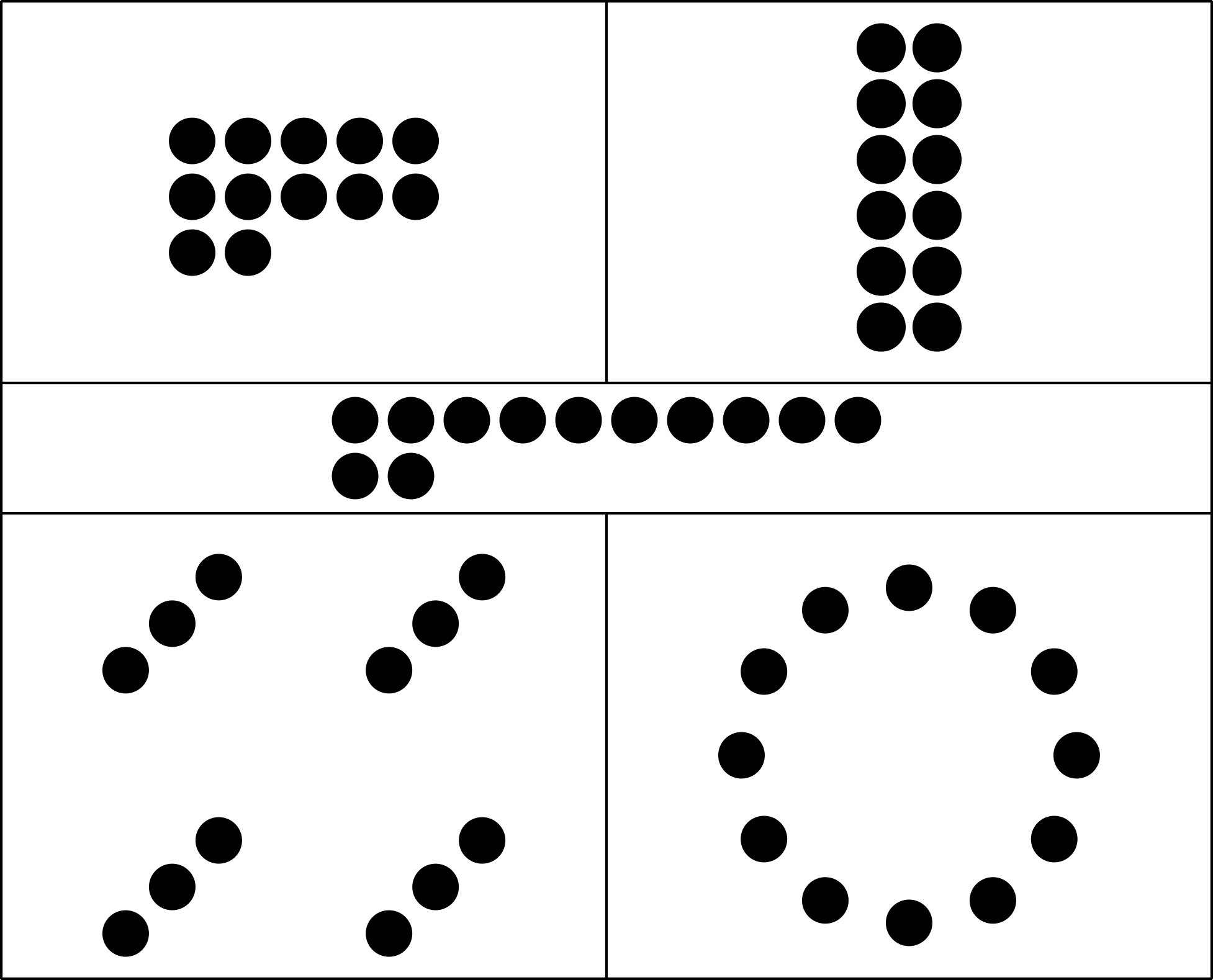 4.2: Count, Rearrange, Recount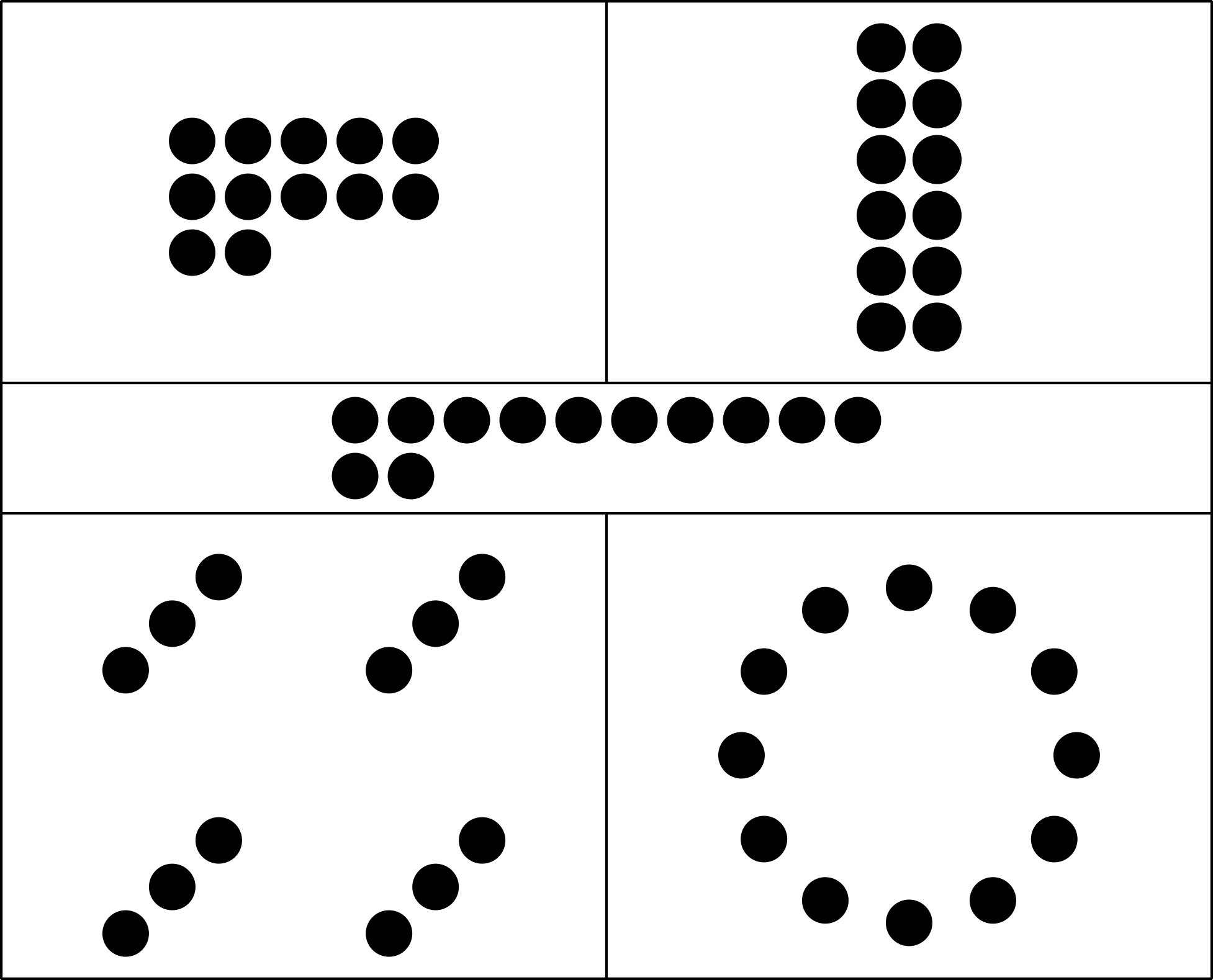 4.3: Introduce Tower Build, Count and Build to 20Choose a center.Tower Build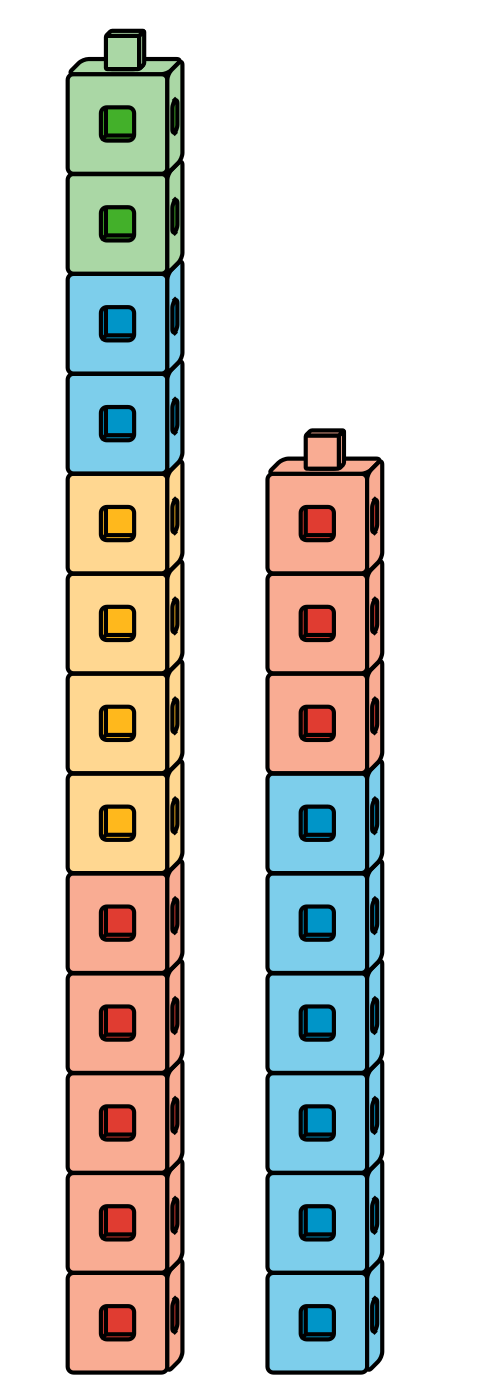 Find the Pair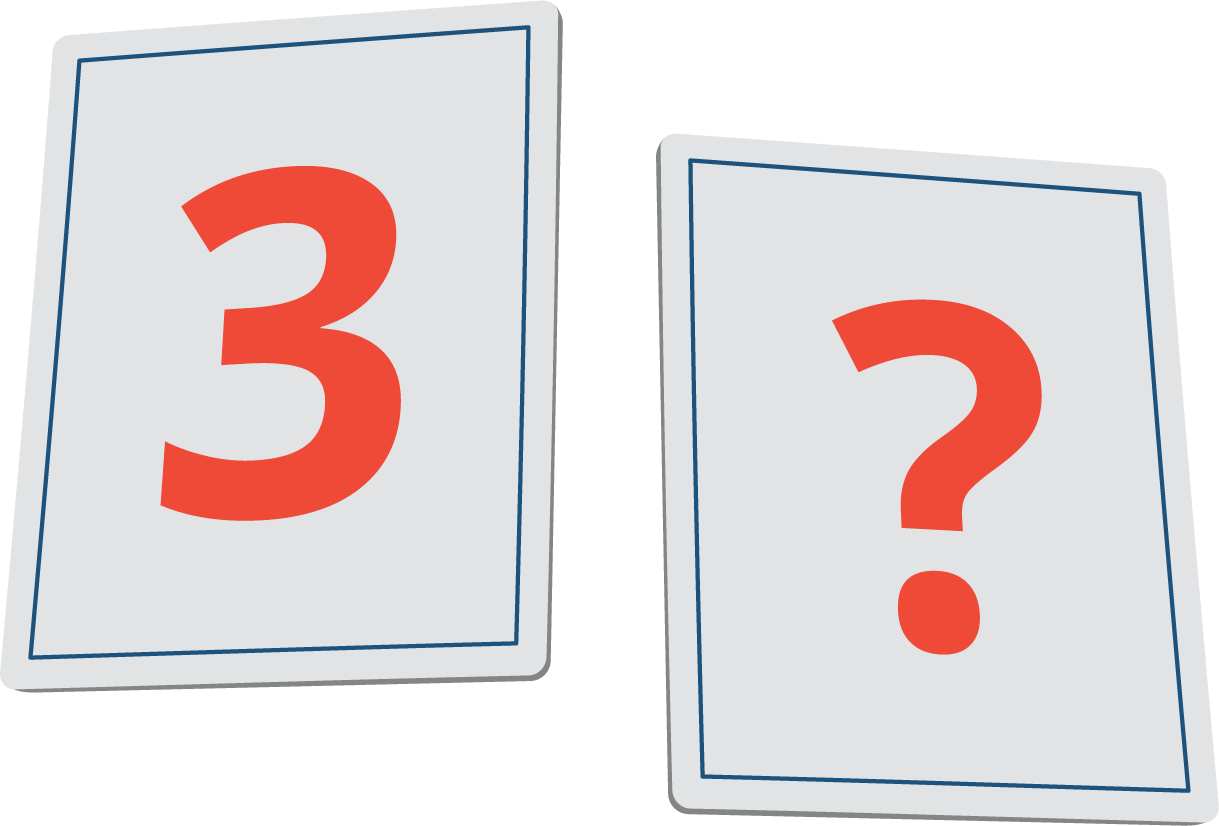 Number Race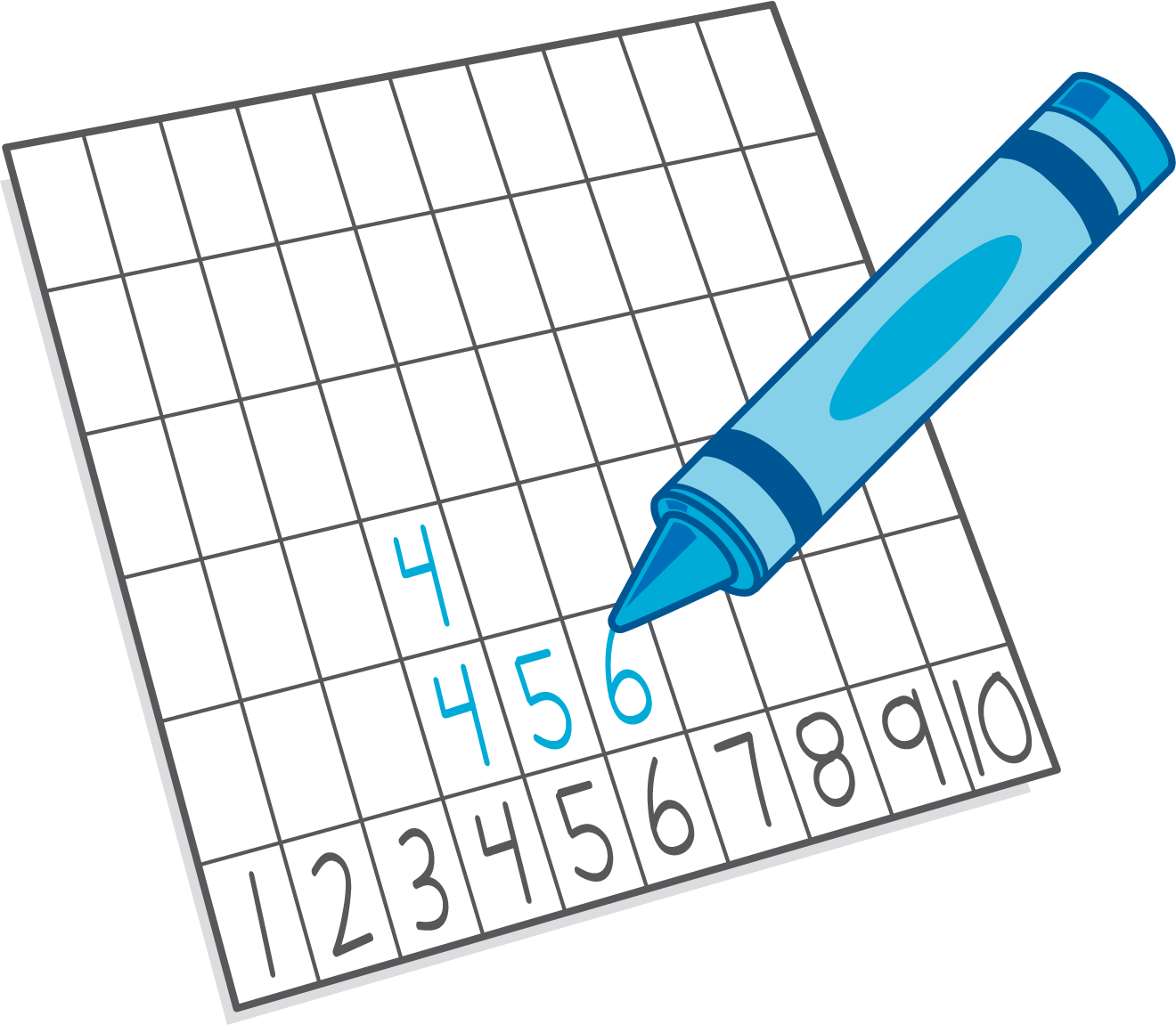 Subtraction Towers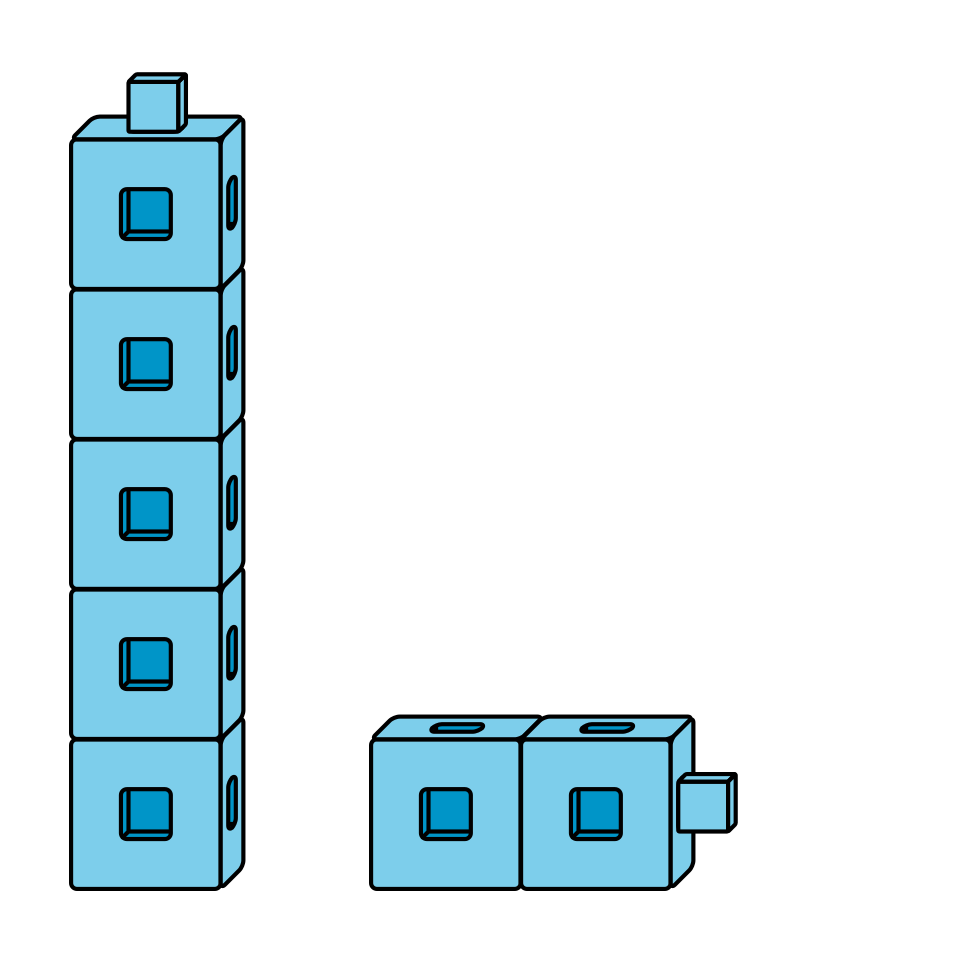 5-frames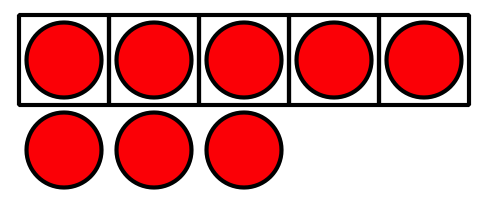 Section SummarySection SummaryIn this section, we counted groups of up to 20 objects.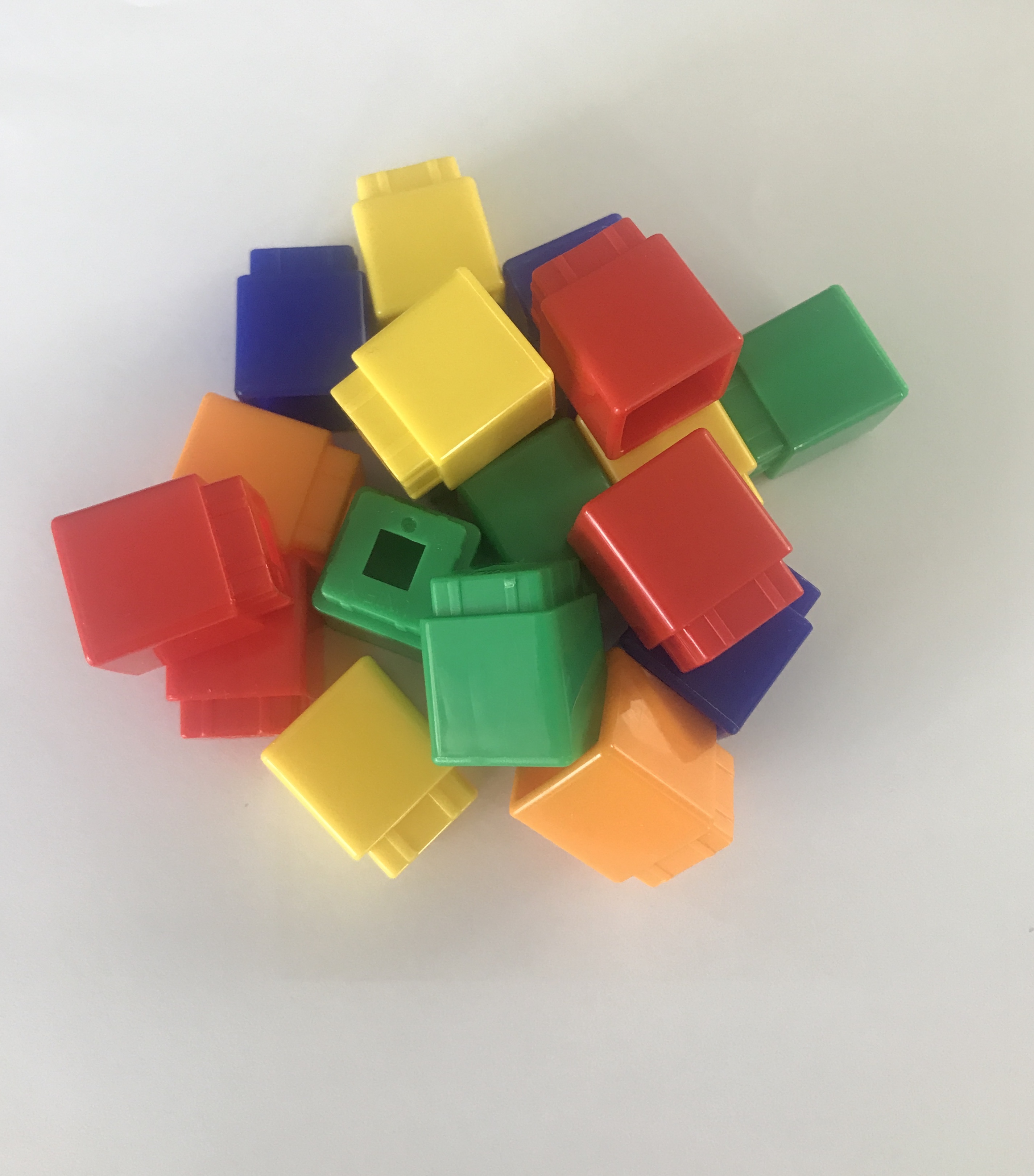 We kept track of the objects that we counted.We used a 10-frame or a counting mat to help us.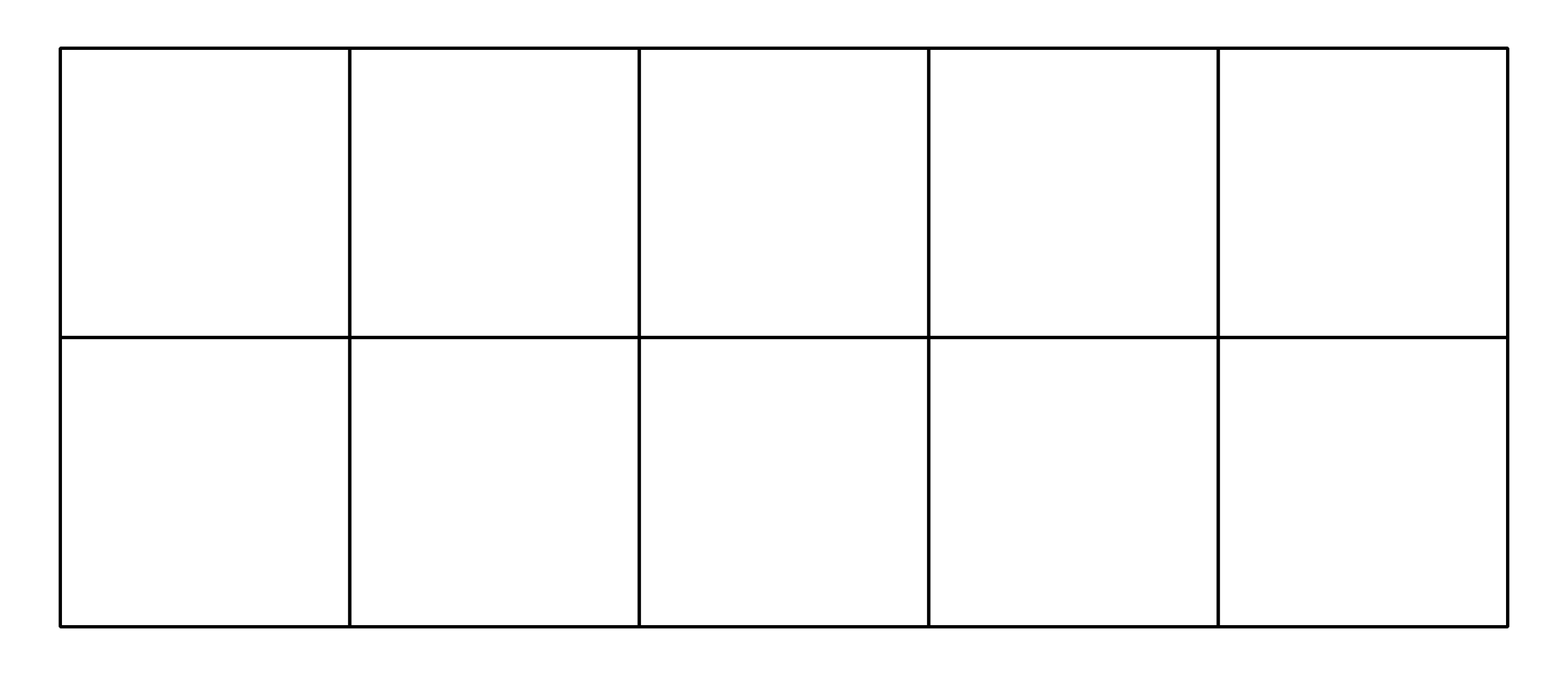 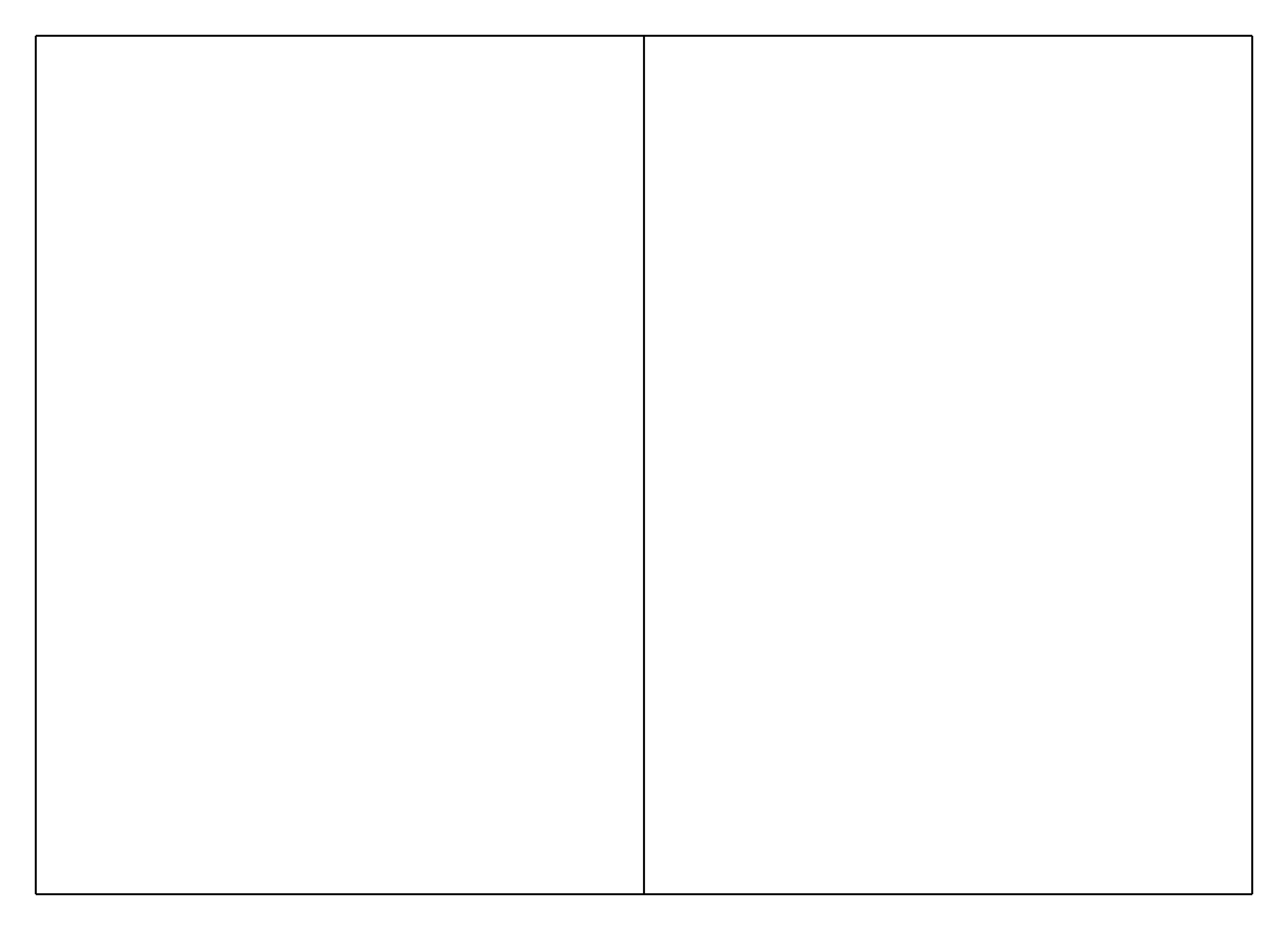 We realized that the number of objects stayed the same even when we rearranged them.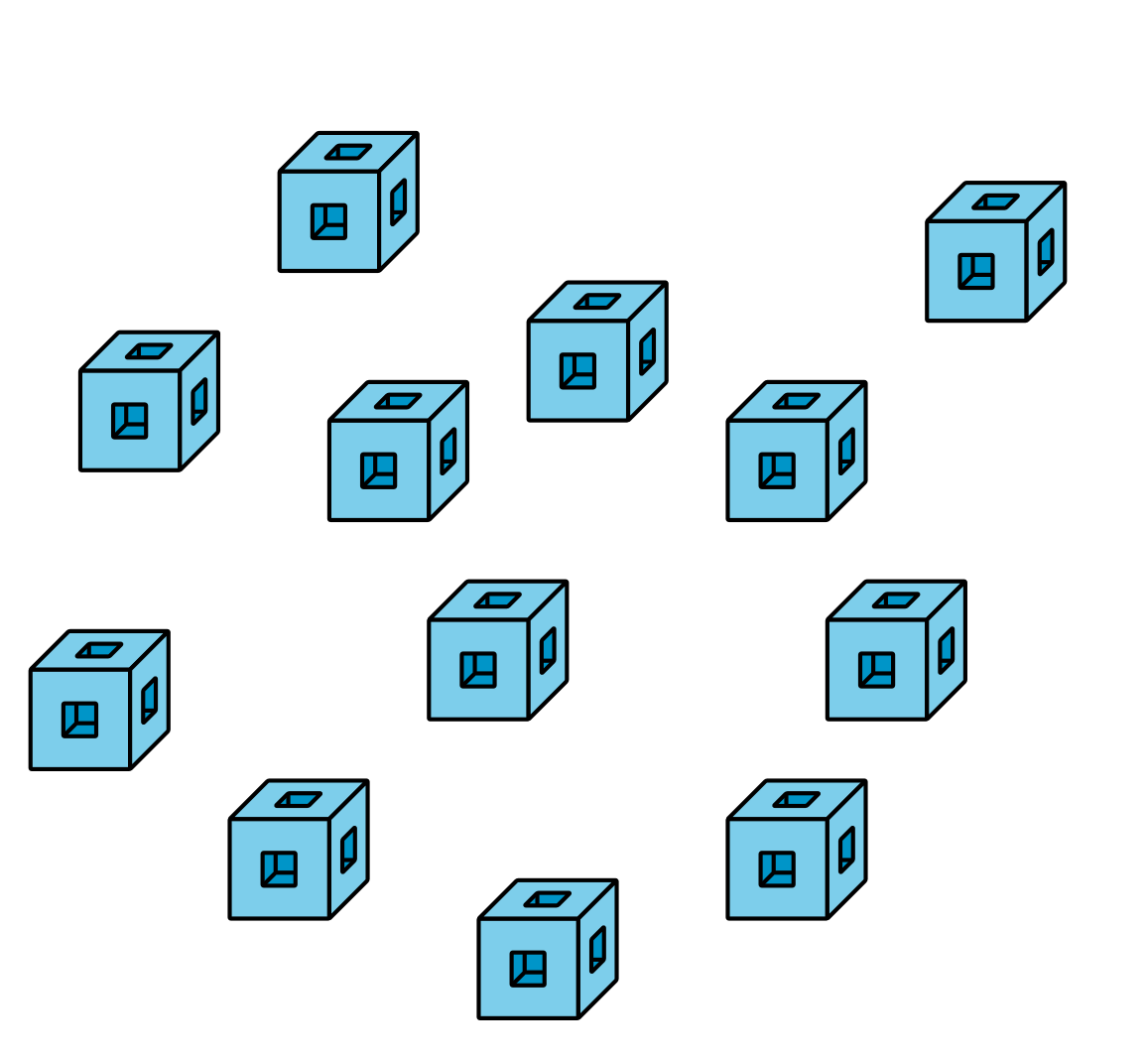 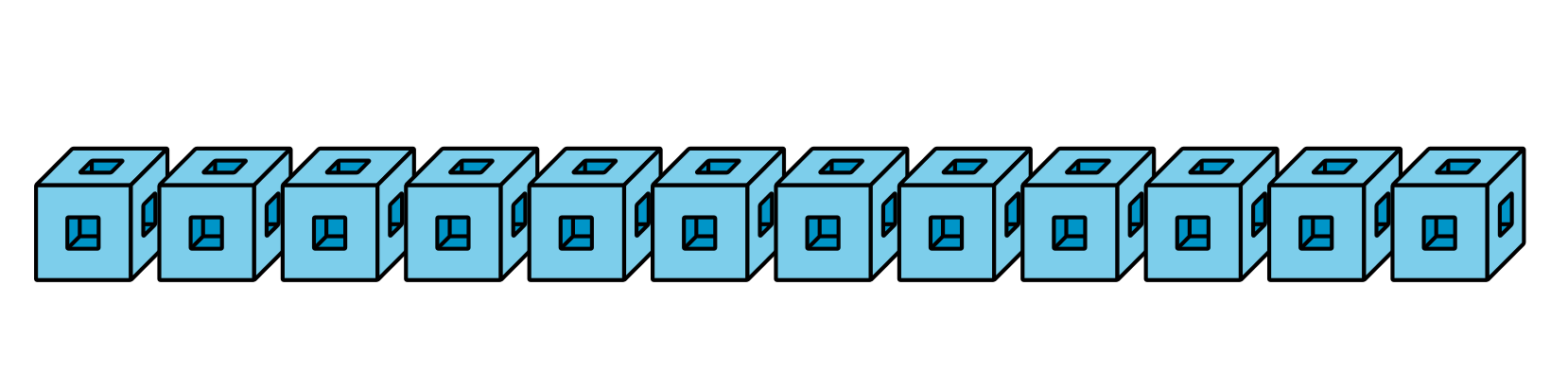 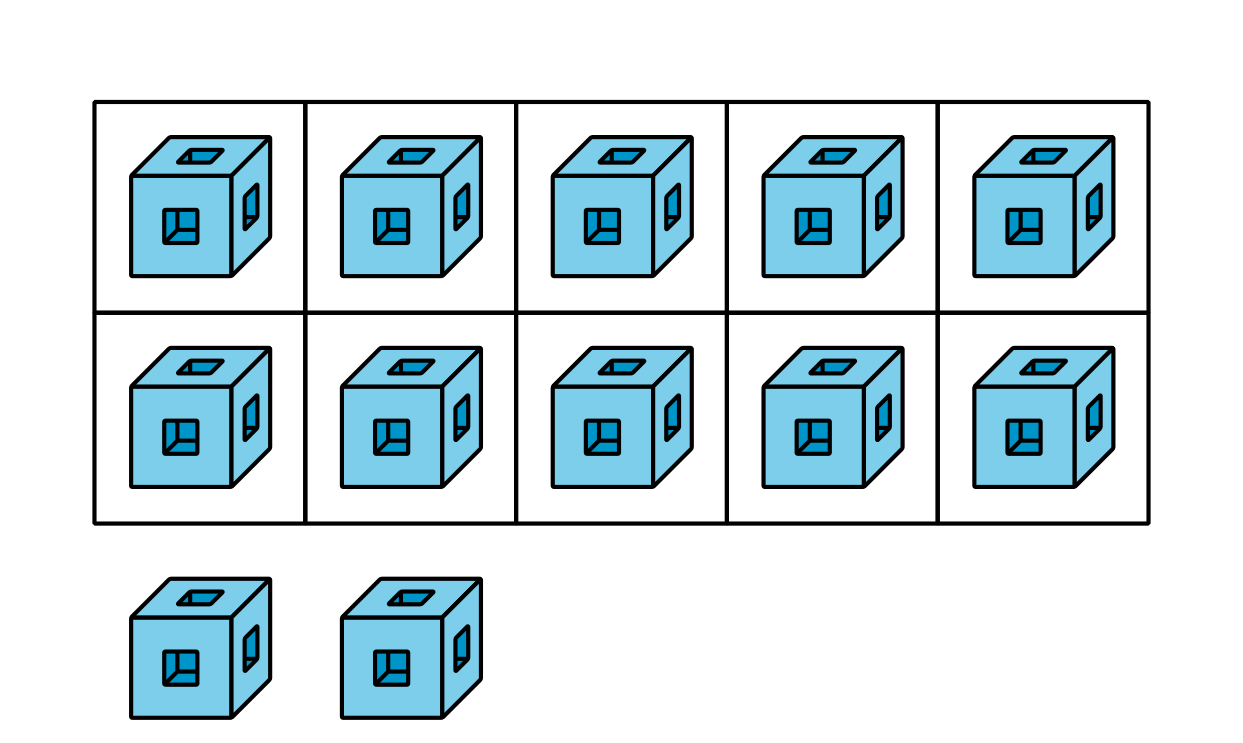 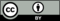 © CC BY 2021 Illustrative Mathematics®